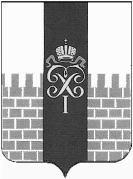 МЕСТНАЯ АДМИНИСТРАЦИЯ МУНИЦИПАЛЬНОГО ОБРАЗОВАНИЯ ГОРОД ПЕТЕРГОФ_____________________________________________________________________________ПОСТАНОВЛЕНИЕ(ПРОЕКТ)       ___________ 2023 г.	                                                                           № ______     Об утверждении муниципальнойпрограммы «Участие в мероприятияхпо охране окружающей среды»В соответствии с Бюджетным кодексом Российской Федерации, Положением о бюджетном процессе в МО город Петергоф и Постановлением местной администрации муниципального образования город Петергоф №150 от 26.09.2013 года «Об утверждении Положения о Порядке разработки, реализации и оценки эффективности муниципальных программ и о Порядке разработки и реализации ведомственных целевых программ и планов по непрограммным расходам местного бюджета МО г. Петергоф» местная администрация муниципального образования город ПетергофП О С Т А Н О В Л Я Е Т:Утвердить муниципальную программу «Участие в мероприятиях по охране окружающей среды» согласно приложениям № 1, 2 к настоящему Постановлению.Постановление вступает в силу с момента подписания.Контроль за исполнением настоящего постановления оставляю за собой.Приложение №1 к Постановлению МА МО город Петергофот ___________ № _______ПАСПОРТ МУНИЦИПАЛЬНОЙ ПРОГРАММЫ Приложение №2к Постановлению МА МО город Петергофот                         № ______МУНИЦИПАЛЬНАЯ ПРОГРАММА«Участие в мероприятиях по охране окружающей среды»Характеристика текущего состояния:Экологическая культура — часть общечеловеческой культуры, система социальных отношений, общественных и индивидуальных морально-этических норм, взглядов, установок и ценностей, касающихся взаимоотношения человека и природы; гармоничность сосуществования человеческого общества и окружающей природной среды; целостный адаптивный механизм человека и природы, реализующийся через отношение человеческого общества к окружающей природной среде и к экологическим проблемам в целом. Деятельность по формированию экологической культуры называется «экологическим просвещением». Такая деятельность складывается из распространения экологических знаний, а также воспитания бережного отношения к окружающей среде.Экологическое просвещение – является одной из составляющих природоохранной деятельности. Его цель - формирование ответственного отношения к окружающей среде, которое строится на базе экологического сознания. Природоохранная деятельность означает понимание законов природы, определяющих жизнь человека. Проявляется в соблюдении нравственных и правовых принципов природопользования, в активной созидательной деятельности по изучению и охране природной среды, пропаганде идей правильного природопользования, в борьбе со всем, что губительно отражается на окружающей природе.Приоритетной целью экологического просвещения, включая образование и воспитание, является формирование экологической культуры населения как неотъемлемой части общечеловеческой культуры, способствующей здоровому образу жизни, духовному росту общества, устойчивому социально-экономическому развитию, экологической безопасности территории и каждого человека.Деятельность муниципального образования город Петергоф направлена на экологическое образование и просвещение населения.Цель муниципальной программы:- формирование экологической культуры жителей муниципального образования.Задачи муниципальной программы:- пропаганда необходимости бережного отношения к природе, природным богатствам и окружающей среде.Целевые показатели (индикаторы):Перечень и краткое описание подпрограмм (при наличии):Подпрограммы муниципальной программы отсутствуют.Сроки реализации муниципальной программы:2024 -2026 годыПеречень мероприятий муниципальной программы, прогнозные (ожидаемые) результаты реализации программы:Ресурсное обеспечение муниципальной программы:Анализ рисков реализации муниципальной программы:В процессе реализации муниципальной программы могут проявиться следующие риски реализации программы:-увеличение цен на товары и услуги в связи с инфляцией и как следствие невозможность закупки товаров и выполнения услуг в объемах, предусмотренными показателями мероприятий программ.В целях минимизации вышеуказанных рисков при реализации программы ответственный исполнитель программы:- обеспечивает своевременность мониторинга реализации программы;- вносит изменения в программу в части изменения (дополнения), исключения мероприятий программы и их показателей на текущий финансовый год или на оставшийся срок реализации программы;- вносит изменения в программу в части увеличения объемов бюджетных ассигнований на текущий финансовый год или на оставшийся срок реализации программы;- применяет индекс потребительских цен при корректировке программы при формировании бюджета муниципального образования на очередной финансовый год.К внутренним рискам относятся:- риск недостижения запланированных результатов.Глава местной администрации муниципального образования г. ПетергофТ.С. ЕгороваНаименование программы«Участие в мероприятиях по охране окружающей среды»Наименования вопроса (вопросов) местного значения, к которому (которым) относится программа1. Участие в мероприятиях по охране окружающей среды в границах муниципального образования, за исключением организации и осуществления мероприятий по экологическому контролюНаименование заказчика программыМестная администрация муниципального образования город ПетергофОтветственный исполнитель программыОрганизационный отдел местной администрацииОтдел городского хозяйства местной администрацииНаименование подпрограмм программы(при их наличии)отсутствуютСоисполнители программыотсутствуютУчастники программыотсутствуютЦели программы- формирование экологической культуры жителей муниципального образованияЗадачи программы- пропаганда необходимости бережного отношения к природе, природным богатствам и окружающей средеЦелевые показатели (индикаторы)Количество человек, участвующих в мероприятиях по охране окружающей среды, не менее 1000 чел. ежегодноЭтапы и сроки реализации программы2024-2026 годОбъемы и источники финансирования программы, в том числе в разрезе подпрограмм (при их наличии), в том числе по годам реализацииБюджет МО город Петергоф в сумме 1 818,6 тыс. руб.Общий объём финансирования в т.ч.2024год – 582,0 тыс. руб.2025 год – 606,2 тыс. руб. 2026 год – 630,4 тыс. руб.Прогнозные (ожидаемые) результаты реализации программы— повышение у жителей муниципального образования экологической культуры, культуры здорового и безопасного образа жизни.— повышение уровня экологической безопасности на территории муниципального образования и предотвращение негативного воздействия человека на окружающую среду;— повышения уровня информированности жителей муниципального образования в области охраны окружающей среды.Наименование показателя (индикатора)Ед. изм.Значение показателя (по состоянию на 1 января отчетного года (года реализации программы)Значение показателя (по состоянию на 1 января отчетного года (года реализации программы)Значение показателя (по состоянию на 1 января отчетного года (года реализации программы)Наименование показателя (индикатора)Ед. изм.2024 2025 2026 Количество человек, участвующих в мероприятиях по охране окружающей среды, не менеечел.100010001000№п/пНаименование мероприятияОжидаемые конечные результаты, в том числе по годам реализацииОжидаемые конечные результаты, в том числе по годам реализацииОжидаемые конечные результаты, в том числе по годам реализацииОжидаемые конечные результаты, в том числе по годам реализации№п/пНаименование мероприятияЕд. изм.202420252026Задача 1: пропаганда необходимости бережного отношения к природе, природным богатствам и окружающей средеЗадача 1: пропаганда необходимости бережного отношения к природе, природным богатствам и окружающей средеЗадача 1: пропаганда необходимости бережного отношения к природе, природным богатствам и окружающей средеЗадача 1: пропаганда необходимости бережного отношения к природе, природным богатствам и окружающей средеЗадача 1: пропаганда необходимости бережного отношения к природе, природным богатствам и окружающей средеЗадача 1: пропаганда необходимости бережного отношения к природе, природным богатствам и окружающей среде1Изготовление подарочной продукции – книги «Птицы рядом»Кв.м.100010001000Наименование мероприятия программы (подпрограммы, при наличии)Вид источника финансированияНеобходимый объем финансирования, (тыс. руб.), в том числе по годам реализации.Необходимый объем финансирования, (тыс. руб.), в том числе по годам реализации.Необходимый объем финансирования, (тыс. руб.), в том числе по годам реализации.Наименование мероприятия программы (подпрограммы, при наличии)Вид источника финансирования202420252026Раздел/подраздел 0605 ЦС (11000 00170)Раздел/подраздел 0605 ЦС (11000 00170)582,0606,2630,4Изготовление подарочной продукции – книги «Птицы рядом»Бюджет МО город Петергоф582,0606,2630,4